This section is to be filled out by the student. Çankaya Üniversitesine,Directive…./…./….NOTE:  This form is to be filled out in computer environment and submitted to the Institute of Social Sciences.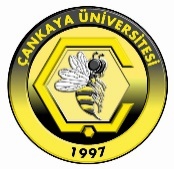 ÇANKAYA UNIVERSITYInstitute of Social SciencesPermission Form for Archiving of and Granting Open Access to a ThesisStudent NumberName and Type of ProgramStudent Name-Surname